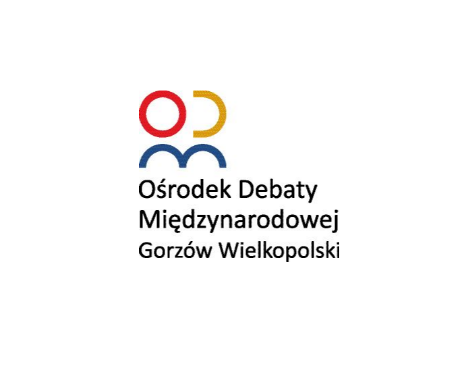 Regulamin konkursu plastycznego 
pt.: „Godło – od Piastów do współczesności”1/ Organizator konkursu: Regionalny Ośrodek Debaty Międzynarodowej Gorzów Wielkopolski.2/ Odbiorcy konkursu: uczniowie szkół podstawowych klas III, IV i V.3/ Celem konkursu jest: zainteresowanie uczniów historią Polski, kształtowanie postaw patriotycznych, kształtowanie świadomości narodowej i szacunku wobec Ojczyzny, doskonalenie umiejętności plastycznych.4/ Przedmiot konkursu:Wykonanie/zilustrowanie jednego z rodzajów godła Polski, które zmieniało się na przestrzeni wieków - technika wykonania dowolna.5/ W ocenie brane pod uwagę będą: pomysłowość, kreatywność, estetyka oraz samodzielność wykonania pracy.6/ Złożenie prac: Zdjęcie wykonanej pracy prosimy przesłać na adres:  rodm@rodm-gorzowwielkopolski.pl wraz z imieniem i nazwiskiem autora oraz klasą. Termin przesyłania prac konkursowych upływa: 07.05.2021r.7/ Ogłoszenie wyników: na stronie internetowej RODM Gorzów Wielkopolski, Facebooku oraz Twitterze nastąpi do 14.05.2021r.8/ Dla zwycięzców przewidziano atrakcyjne nagrody, które zostaną wysłane pocztą na adres szkoły.9/ Przystępując do konkursu uczestnik jednocześnie potwierdza, że spełnia warunki określone w Regulaminie oraz zgadza się na nieodpłatną publikację przez RODM Gorzów Wielkopolski przesłanego zdjęcia pracy konkursowej na stronie internatowej oraz mediach społecznościowych prowadzonych przez organizatora konkursu. 